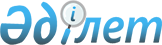 Об установлении водоохранной зоны и водоохранной полосы озера Алаколь (восточное побережье) и впадающих в него водных объектов Урджарского района Восточно-Казахстанской области и режима их хозяйственного использованияПостановление Восточно-Казахстанского областного акимата от 9 июня 2009 года № 92. Зарегистрировано Департаментом юстиции Восточно-Казахстанской области 9 июля 2009 года за № 2506
      Сноска. Заголовок изложен в новой редакции на казахском языке, текст на русском языке не меняется постановлением Восточно-Казахстанского областного акимата от 22.12.2016 № 392 (вводится в действие по истечении десяти календарных дней после дня его первого официального опубликования)
      В соответствии со  статьями 39, 116  Водного кодекса Республики Казахстан от 9 июля 2003 года, подпунктом 8-1) пункта 1 статьи 27 Закона Республики Казахстан от 23 января 2001 года "О местном государственном управлении и самоуправлении в Республике Казахстан", проектом "Определение границ водоохранной зоны и водоохранной полосы озера Алаколь (восточное побережье) и впадающих в него водных объектов Урджарского района Восточно-Казахстанской области" и в целях поддержания водных объектов в состоянии, соответствующем санитарно-гигиеническим и экологическим требованиям, для предотвращения загрязнения, засорения и истощения поверхностных вод, а также сохранения растительного и животного мира, Восточно-Казахстанский областной акимат ПОСТАНОВЛЯЕТ:
      Сноска. Преамбула - в редакции постановления Восточно-Казахстанского областного акимата от 22.12.2016 № 392 (вводится в действие по истечении десяти календарных дней после дня его первого официального опубликования).


      1. Установить: 
      1) водоохранную зону и водоохранную полосу озера Алаколь (восточное побережье) и впадающих в него водных объектов Урджарского района Восточно-Казахстанской области согласно приложению к настоящему постановлению; 
      2) специальный режим хозяйственного использования на территории водоохранной зоны и режим ограниченной хозяйственной деятельности на территории водоохранной полосы озера Алаколь (восточное побережье) и впадающих в него водных объектов Урджарского района Восточно-Казахстанской области согласно действующему законодательству Республики Казахстан. 
      2. Управлению природных ресурсов и регулирования природопользования Восточно-Казахстанской области (Чернецкий В.Е.) передать проект "Определение границ водоохранной зоны и водоохранной полосы озера Алаколь (восточное побережье) и впадающих в него водных объектов Урджарского района Восточно-Казахстанской области" акиму Урджарского района для принятия мер в соответствии с установленной законодательством компетенцией и специально уполномоченным государственным органам для учета в государственном земельном кадастре и для осуществления государственного контроля за использованием и охраной водного фонда и земельных ресурсов. 
      3. Контроль за исполнением настоящего постановления возложить на заместителя акима области Пинчука Г.В. 
      4. Настоящее постановление вводится в действие по истечении десяти календарных дней после дня его первого официального опубликования.  Водоохранная зона и водоохранная полоса озера Алаколь (восточное побережье) и впадающих в него водных объектов Урджарского района Восточно-Казахстанской области
      Сноска. Приложение в редакции постановления Восточно-Казахстанского областного акимата от 21.04.2021 № 132 (вводится в действие по истечении десяти календарных дней после дня его первого официального опубликования).
      Примечание:
      Границы и ширина водоохранных зон и водоохранных полос отражены в картографическом материале утвержденной проектной документации.
					© 2012. РГП на ПХВ «Институт законодательства и правовой информации Республики Казахстан» Министерства юстиции Республики Казахстан
				
      Аким области 

Б. САПАРБАЕВ

      Согласовано: 
Начальник 
Балхаш-Алакольской бассейновой инспекции 
по регулированию использования и 
охране водных ресурсов 

А. Тлеулесова 

      Директор 
департамента Комитета государственного 
санитарно-эпидемиологического надзора 
Министерства Республики Казахстан по 
Восточно-Казахстанской области 

Т. Ерубаев 
Приложение к 
постановлению 
Восточно-Казахстанского 
областного акимата 
от 9 июня 2009 года № 92
Водный объект
Водоохранная зона
Водоохранная зона
Водоохранная зона
Водоохранная полоса
Водоохранная полоса
Водоохранная полоса
Водный объект
Протяженность, км
Площадь, га
Ширина,м
Протяженность, км
Площадь, га
Ширина, м
1
2
3
4
5
6
7
Озеро Алаколь (восточное побережье, внутренняя граница водоохранной зоны и полосы принята по урезу воды на отметке 350,9 метра балтийской системы)
12,923
477,58
500-595,5
12,923
153,78
100-230
Ручей Уйжан
8,0
1000,59
500
8,0
94,29
35
Ручей Доналы
6,0
537,44
500
6,0
52,58
35
Родник Жарбулак
5,0
449,41
500
5,0
42,96
35
Безымянный ручей
2,70
255,60
500
2,70
19,19
35
Ручей Жарбулак 2
5,148
487,09
500
5,148
35,26
35
Безымянный ручей 2
1,0
77,91
500
1,0
8,20
35